แบบฟอร์มเขียนบรรยายผู้สมควรได้รับปริญญากิตติมศักดิ์ทุกระดับ(บรรพชิต) 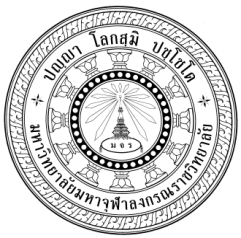 ประกาศเกียรติคุณปริญญา....................................... บัณฑิตกิตติมศักดิ์  สาขาวิชา ................................................................	ในการประชุมสภามหาวิทยาลัยมหาจุฬาลงกรณราชวิทยาลัย ครั้งที่ …………../๒๕๖๕ เมื่อวัน......ที่ ......มีนาคม พุทธศักราช ๒๕๖๕ ที่ประชุมมีมติเป็นเอกฉันท์ให้ประกาศว่าชื่อ............................................ (ชื่อเดิม ...............................ฉายา .....................................)อายุ................ พรรษา ........................ วิทยฐานะ.............................................................................ตำแหน่ง ......................................................................................................................ที่อยู่ ...................................................................................................................................	เป็นพระเถระผู้ประกอบด้วยศีลาจารวัตรอันดีงาม มีปฏิปทาน่าเลื่อมใส รับภารธุระงานคณะสงฆ์  บำเพ็ญหิตานุหิตประโยชน์แก่สังคม ประเทศชาติ และพระพุทธศาสนาอย่างต่อเนื่อง ปัจจุบันดำรงตำแหน่งเป็น ............................................................................................ ท่านใช้หลักการดำเนินชีวิตที่สาขาสอดคล้องกับสาขาวิชา ..........................................................อันประกอบด้วย....................................................................................................................................................................................................................................................................................................................................................................................................................................................................................................................................................................................................................................................................................................................................................................................................................................................................................................................................................................................................................และท่านมีประสบการณ์และผลงานสรุปได้ ดังนี้ ด้านการปกครอง ………................................…………………………… ...................................................................................................................................................................................ด้านการศึกษาและการศึกษาสงเคราะห์ (ถ้ามี) ………………………….…….……….………..………………………………………..ด้านการเผยแผ่ (ถ้ามี) ……………………………………….……………..……….……………………..………………………………………..ด้านสาธารณูปการ และสาธารณสงเคราะห์ (ถ้ามี) ………………..……………….……………………………………………………..เกียรติคุณที่ได้รับ เช่น เสมาธรรมจักร /ประกาศเกียรติคุณ/รางวัล (ถ้ามี) …….……………….……………………………….……..…................................................................................................................................................................………จากหน่วยงาน  ...........................................................................................................................................................	ในส่วนที่เกี่ยวกับมหาวิทยาลัยมหาจุฬาลงกรณราชวิทยาลัย ท่านได้ส่งเสริมและสนับสนุนกิจการงานของมหาวิทยาลัยด้วยดีเสมอมา เช่น เป็นอาจารย์พิเศษ (ถ้ามี) ........................................................................................เป็นกรรมการ (ถ้ามี) ................................................................................................................................................... เป็นผู้มอบทุนการศึกษา (ถ้ามี) ...................................................................................................................................เป็นผู้อุปถัมภ์ในด้าน (ถ้ามี) ........................................................................................................................................ เป็นผู้บริจาค (ถ้ามี) ....................................................................................................................................................นับได้ว่า  ชื่อ................................................ (ชื่อเดิม –ฉายา)  เป็นพระเถระที่ได้บำเพ็ญหิตานุหิตประโยชน์แก่สังคม ประเทศชาติ พระพุทธศาสนา และมหาวิทยาลัยมหาจุฬาลงกรณราชวิทยาลัยเป็นอเนกประการ ควรแก่การยกย่องประกาศเกียรติคุณ สภามหาวิทยาลัยมหาจุฬาลงกรณราชวิทยาลัย จึงมีมติเป็นเอกฉันท์ให้ถวายปริญญา...................................................กิตติมศักดิ์ สาขาวิชา..............................................  เพื่อประกาศเกียรติคุณให้ปรากฏไพศาล เป็นทิฏฐานุคติแก่อนุชนสืบไปให้ไว้ ณ วันอาทิตย์ที่ …………. พฤษภาคม พุทธศักราช ๒๕๖๕(พระธรรมปัญญาบดี)นายกสภามหาวิทยาลัยมหาจุฬาลงกรณราชวิทยาลัย